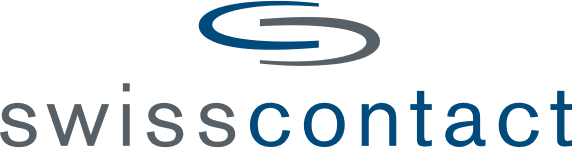 RfP for Personal Protective Equipment (PPE) for Uttoron project 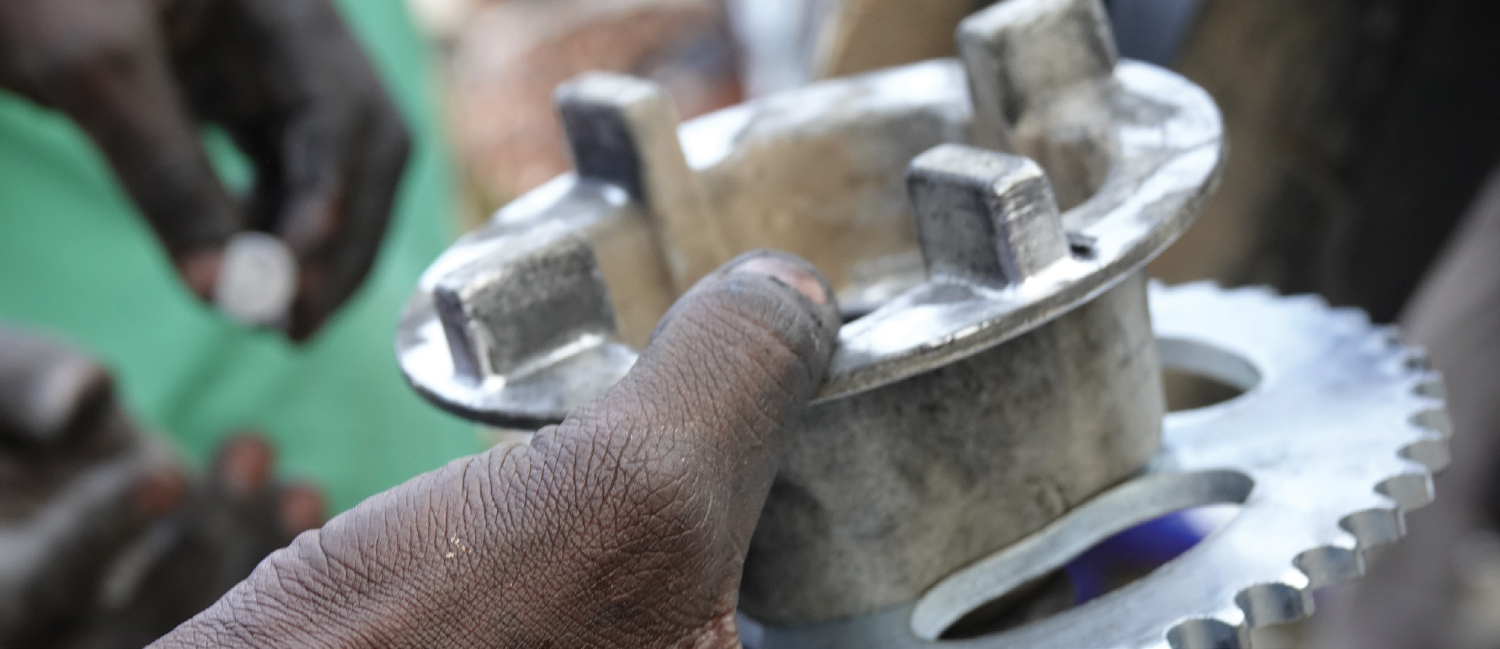 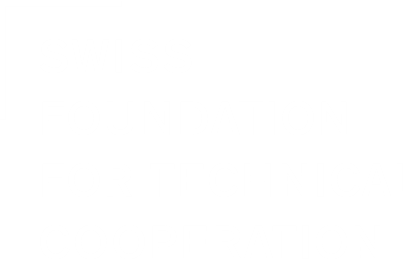 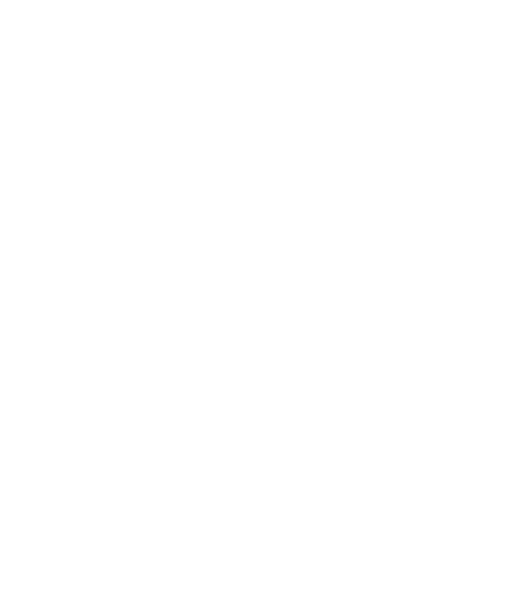 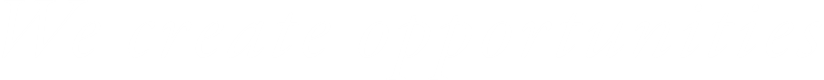 Swisscontact is a business-oriented independent foundation for international development cooperation. Represented in 38 countries with over 1,400 employees, it promotes - since 1959 - economic, social, and environmental development. The focus of systemic interventions in the private sector is strengthening of local and global value chains. The organization is based in Zurich. Swisscontact Bangladesh is registered as an International NGO under NGO Affairs Bureau of Bangladesh. For more information, please refer to www.swisscontact.org/en/countries/bangladesh Uttoron - Skills for better life is a skills development project, funded by Chevron under Bangladesh Partnership Initiative (BPI) and implemented by Swisscontact. The first phase of the project continued from 2016-2019 and provided skills training to 1400 community youth in Sylhet division. Uttoron phase II has expanded its work and consist of three components, details been stated in annex.Time frame: All items must be delivered to Uttoron Sylhet Office by 20 January 2022Objective: Uttoron project in partnership with Sylhet City Corporation is establishing a permanent training center at Sylhet City. The training center will provide vocational training on electrician, welding, plumbing pipe fitting and housekeeping trade. To ensure safety standards during training Uttoron will be providing all necessary Personal Protective Equipment (PPE). The list and specification of the equipment is given in Annex 2.Task and specific deliverables: The consultant will perform the following tasks:Share sample (if possible multiple for each item)Get approval of Uttoron team on material design, colour and quality.Incorporate feedbacks, if any, and get approval from Uttoron on the final samplesEnsure proper branding of all the material as per project requirementEnsure proper quality of the materialDeliver the all the material as per agreed quality and amount within the decided timeframe.Deliver the items at Uttoron Sylhet Office   Required document and eligibility criteria :Produce all required legal documents (tax, registration, vat related document)Experience with producing material following branding guidelines.Previous work experience in developing similar type of material will be a plus.Submission guideline Interested candidates are requested to submit a) technical proposal and cover letter, b) sample for items, and c) Financial Proposal. All three documents need to be received at Swisscontact Bangladesh House 28, Road 43, Gulshan-2, Dhaka 1212, Bangladesh mentioning “RfP for PPE equipment for Uttoron project” in subject line by 12 December 2021, 5:00 PM, no late submissions will be accepted.Scoring criteria for technical and financial proposalsMentioned in the annex 